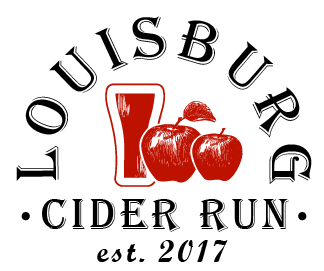 Sponsorship opportunities are available for the 2022 LOUISBURG CIDER RUN 5K, 10K and Kids Fun Run.   The race is hosted by the Louisburg Chamber of Commerce. A portion of the proceeds will be donated and remain in the Louisburg community.2022 TITLE SPONSOR - $5000 AdventHealth  South Overland ParkLimited to one businessYour company owns the title to the race; for example, ABC Company Presents  The Louisburg Cider RunMost prominent name/logo on all flyers, brochures, Facebook, race bags  and signageFeature story on the Chamber website and in a newsletter sent to 300+ businessesSpecial recognition by the Master of Ceremonies during the race6 total race entries with t-shirtsPLATI NUM SPONSOR $2000Special recognition as Platinum Sponsor         on marketing materialsCompany logo prominently displayed on race giveaways Company logo on race website and FacebookRecognition on Race Day signage and in registration bag4 race entries with t-shirtsGOLD SPONSOR $1000Company logo displayed as a Gold Sponsor on marketing materialsCompany logo on race giveawaysCompany logo on race website and FacebookRecognition on Race Day signage and in registration bag2 race entry with t-shirtSI LVER SPONSOR $500Company name on race giveawaysCompany logo on race website and FacebookRecognition on Race Day signage and in registration bag1 race entry with t-shirtBRONZE SPONSOR $250Company logo on race websiteRecognition on Race Day signage and in registration bagI  ND DONATI ONCompany name on race websiteRecognition on Race Day signage and in registration bagYes, we would like to sponsor the Louisburg Cider Run at the following level:(  ) Platinum Sponsor $2000 (  ) Gold Sponsor $1000(  ) Silver Sponsor $500 (  ) Bronze Sponsor $250 (  )  In-Kind Sponsor informationName 	 Company Address 	Business Phone 	 Email   	 Please return this form to: Louisburg Chamber of Commerce, 215 S Broadway, Louisburg, KS 66053. Please make checks payable to the Louisburg Chamber of Commerce. We gratefully accept donations from businesses and individuals.For more information, contact Becky Bowes at chamber@louisburgkansas.com or913-837-2826.Thank you for generously supporting Louisburg businesses!